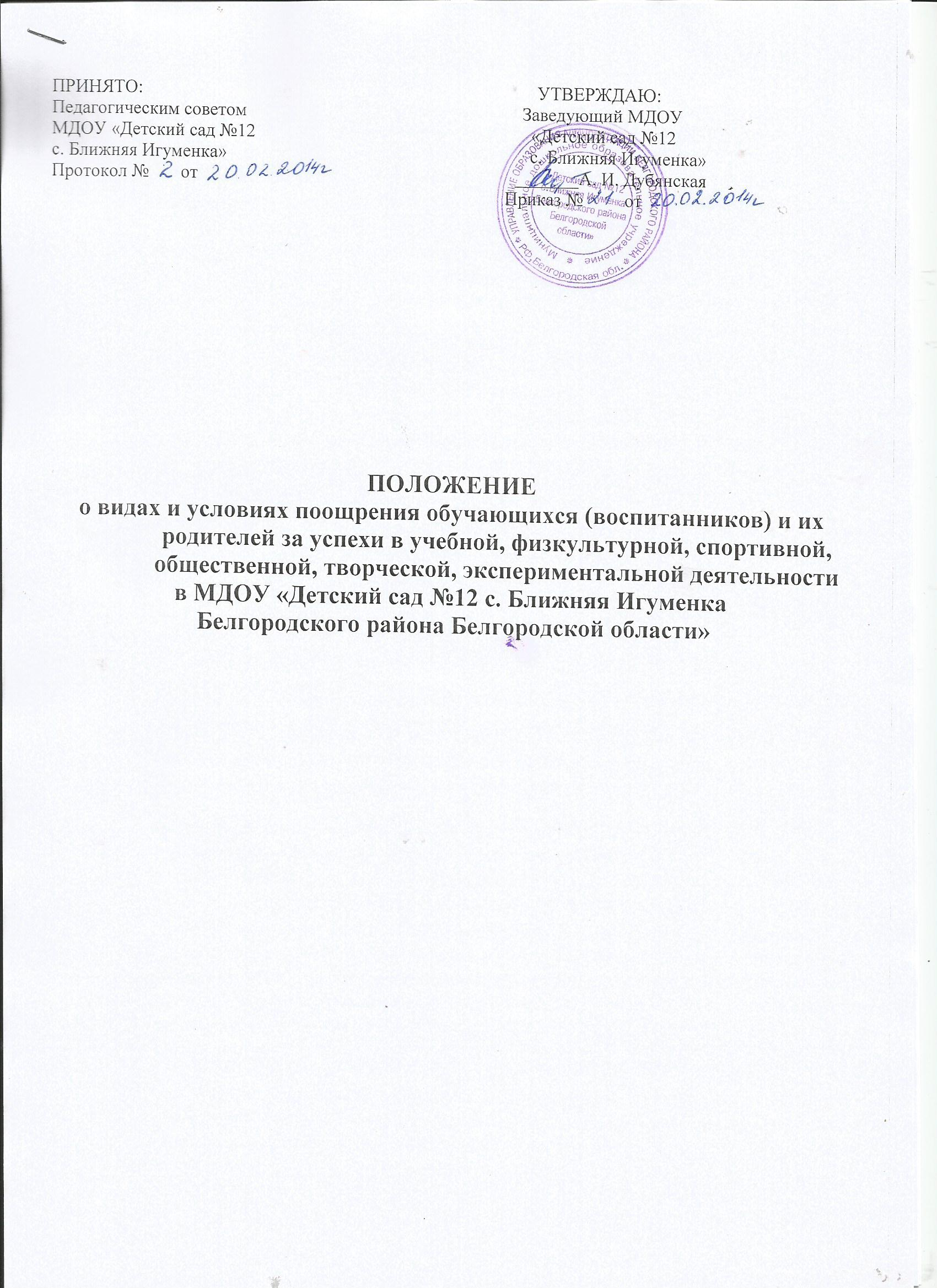 Настоящее положение разработано в соответствии с Федеральным Законом Российской Федерации «Об образовании»  от 29.12.2012 № 273-ФЗ, Уставом муниципального дошкольного образовательного учреждения «Детский сад №12 с. Ближняя Игуменка Белгородского района Белгородской области». Настоящее положение регулирует применение к воспитанникам и их родителям (законным представителям) МДОУ мер поощрения за успехи в  физкультурной, спортивной, общественной, научной, научно-технической, творческой, экспериментальной и инновационной деятельности.  Настоящее положение определяет основные формы поощрения воспитанников, родителей (законных представителей)  МДОУ «Детский сад №12 с. Ближняя Игуменка».                                          1.  Общие положения1.1.  Положение о поощрениях воспитанников МДОУ, родителей (законных представителей) разработано в целях обеспечения эмоционального благополучия и развития творческого потенциала каждой личности.                                           2.  Поощрение2.1.  Каждый воспитанник МДОУ и его родители (законные представители) могут быть поощрены:- грамотой;- объявлением благодарности через приказ по МДОУ;2.2. Грамотой награждаются:- активные участники, победители и призеры мероприятий;2.3.Объявлением  благодарности через приказ по МДОУ награждаются:- воспитанники, родители (законные представители), принявшие активное участие в организации больших мероприятий;-группы - призеры конкурсов, фестивалей и соревнований;2.4.Поощрения применяются руководителем МДОУ по представлению педагогического совета, педагогов группы, органов власти, представителей общественности, а также в соответствии с положениями о проводимых в МДОУ смотрах-конкурсах и объявляются в приказе по МДОУ. Содержание соответствующего распорядительного акта руководителя ДОУ о поощрении доводится до сведения воспитанников и работников ДОУ публично. Документ может быть опубликован на сайте ДОУ, в средствах массовой информации с согласия воспитанников, их родителей (законных представителей).2.5. Поощрения освещаются на  собраниях коллегиальных органов управления МДОУ, средствах массовой информации.                                                        Награждения производятся на торжественных мероприятиях и собраниях коллегиальных органов управления МДОУ.2.6. В ДОУ осуществляется индивидуальный учет результатов поощрений воспитанников, хранение в архивах информации об этих поощрениях на бумажных и (или) электронных носителях.                                   3. Срок действия ПоложенияПоложение действует до принятия нового либо при вступлении новых нормативно - правовых актов. Дополнения и изменения вносятся в Положение после рассмотрения и принятия их на заседании соответствующего органа управления МДОУ и утверждаются приказом по МДОУ.